SPOZNAVANJE OKOLJASREDA, 1.4. 2020TEMA: Prišla je pomladOTROKA VPRAŠAJTE: KATERE LETNE ČASE POZNAŠ? KATERI LETNI ČAS JE SEDAJ?KATERI MESEC SE JE DANES ZAČEL? (ponovite še ostale mesece in tudi dneve v tednu)OTROKU PREBERITE, KAJ MU SPOROČA UČITELJICA: »DANES JE PRVI APRIL. TO JE DAN, KO SMO VSI LAHKO NORČAVI. TO POMENI, DA KOGA KAJ NAHECAMO ALI MU PRIPRAVIMO KAKŠNO POTEGAVŠČINO. JAZ BOM SIGURNO NEKOMU NEKAJ PRIPRAVILA ALI PA GA VSAJ PRESTRAŠILA. BUUUUUU! TUDI TI SE SPOMNI ČESA. UPAM, DA TI USPE KOGA NAHECATI. ŽELIM TI VELIKO DOMIŠLJIJE!  DANES PA POJDI TUDI VEN NA KRATEK SPREHOD. VREME BO LEPO. NE POZABI NA KAKŠNO JOPICO, DA TE NE BO ZEBLO. ZAČELA SE JE POMLAD, ZATO DOBRO OPAZUJ, KAKO SE NARAVA PREBUJA, KATERE RASTLINE VIDIŠ, KAJ LJUDJE SPOMLADI POČNEJO. VEČ O POMLADI PA LAHKO IZVEŠ V VIDEU, KI SEM GA ZATE POSNELA. SPOROČI MI, ČE SI SLIŠAL/A PETI KAKŠNEGA PTIČKA IN PA ČE SI KOGA KAJ NAHECAL/A.«OGLEJTE SI VIDEO O POMLADI  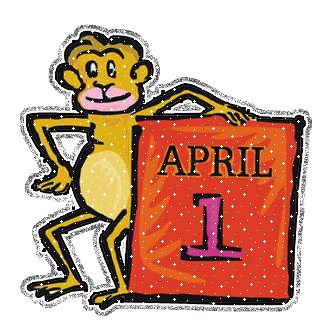 